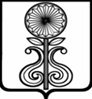 КЕМЕРОВСКАЯ ОБЛАСТЬ - КУЗБАССМАРИИНСКИЙ МУНИЦИПАЛЬНЫЙ ОКРУГРАСПОРЯЖЕНИЕот ______________№ ________Об утверждении плана мероприятий по реализации на территории Мариинского муниципального округа плана мероприятий («дорожной карты») по содействию развитию конкуренции в Кемеровской области	Во исполнение распоряжения Правительства Российской Федерации от 17.04.2019 № 768-р «Об утверждении стандарта развития конкуренции в субъектах Российской Федерации», распоряжения Губернатора Кемеровской области - Кузбасса от 12.12.2019 № 118-рг «О внедрении стандарта развития конкуренции в Кемеровской области – Кузбассе», руководствуясь Уставом Мариинского муниципального округа, в целях развития конкуренции в Мариинском муниципальном округе:	1. Утвердить прилагаемый План мероприятий по реализации на территории Мариинского муниципального округа плана мероприятий («дорожной карты») по содействию развитию конкуренции в Кемеровской области.	2. Признать утратившими силу распоряжения администрации Мариинского муниципального района:          - от 19.09.2019 № 133-р «Об утверждении плана мероприятий по реализации на территории Мариинского муниципального района плана мероприятий («дорожной карты») по содействию развитию конкуренции в Кемеровской области»,           - от 13.11.2020 №163-р «О внесении изменений в распоряжение администрации Мариинского муниципального района от 19.09.2019 № 133-р «Об утверждении плана мероприятий по реализации на территории Мариинского муниципального района плана мероприятий («дорожной карты») по содействию развитию конкуренции в Кемеровской области».	3. Исполнителям, ответственным за реализацию на территории Мариинского муниципального округа плана мероприятий («дорожной карты») по содействию развитию конкуренции в Кемеровской области, обеспечить выполнение утвержденного настоящим постановлением Плана мероприятий и проведение оценки достижения целевых показателей по содействию развитию конкуренции в Кемеровской области.	4. Контроль за исполнением настоящего распоряжения возложить на заместителя главы Мариинского муниципального округа по экономике        Герман Я.П.   Глава Мариинскогомуниципального округа                                                                        А.А. КривцовПриложениек распоряжению администрации Мариинского муниципального округаот __________года № ______План мероприятий по реализации на территории Мариинского муниципального округа плана мероприятий («дорожной карты») по содействию развитию конкуренции в Кемеровской области.».№ п/пНаименование мероприятияСрок реализацииОтветственные исполнители202020212022202312345678I. Мероприятия по содействию развитию конкуренции на социально значимых рынкахI. Мероприятия по содействию развитию конкуренции на социально значимых рынкахI. Мероприятия по содействию развитию конкуренции на социально значимых рынкахI. Мероприятия по содействию развитию конкуренции на социально значимых рынкахI. Мероприятия по содействию развитию конкуренции на социально значимых рынкахI. Мероприятия по содействию развитию конкуренции на социально значимых рынкахI. Мероприятия по содействию развитию конкуренции на социально значимых рынкахI. Мероприятия по содействию развитию конкуренции на социально значимых рынках1. Рынок услуг дошкольного образованияЦель – создание условий для развития конкуренции на рынке услуг дошкольного образованияНаименование ключевого показателя – доля обучающихся дошкольного возраста в частных образовательных организациях, у ИП, реализующих образовательные программы дошкольного образования, в общей численности обучающихся дошкольного возраста в образовательных организациях, процентовМинимальное значение ключевого показателя в 2023 году 1,6; но не менее 1 частной организации1. Рынок услуг дошкольного образованияЦель – создание условий для развития конкуренции на рынке услуг дошкольного образованияНаименование ключевого показателя – доля обучающихся дошкольного возраста в частных образовательных организациях, у ИП, реализующих образовательные программы дошкольного образования, в общей численности обучающихся дошкольного возраста в образовательных организациях, процентовМинимальное значение ключевого показателя в 2023 году 1,6; но не менее 1 частной организации1. Рынок услуг дошкольного образованияЦель – создание условий для развития конкуренции на рынке услуг дошкольного образованияНаименование ключевого показателя – доля обучающихся дошкольного возраста в частных образовательных организациях, у ИП, реализующих образовательные программы дошкольного образования, в общей численности обучающихся дошкольного возраста в образовательных организациях, процентовМинимальное значение ключевого показателя в 2023 году 1,6; но не менее 1 частной организации1. Рынок услуг дошкольного образованияЦель – создание условий для развития конкуренции на рынке услуг дошкольного образованияНаименование ключевого показателя – доля обучающихся дошкольного возраста в частных образовательных организациях, у ИП, реализующих образовательные программы дошкольного образования, в общей численности обучающихся дошкольного возраста в образовательных организациях, процентовМинимальное значение ключевого показателя в 2023 году 1,6; но не менее 1 частной организации1. Рынок услуг дошкольного образованияЦель – создание условий для развития конкуренции на рынке услуг дошкольного образованияНаименование ключевого показателя – доля обучающихся дошкольного возраста в частных образовательных организациях, у ИП, реализующих образовательные программы дошкольного образования, в общей численности обучающихся дошкольного возраста в образовательных организациях, процентовМинимальное значение ключевого показателя в 2023 году 1,6; но не менее 1 частной организации1. Рынок услуг дошкольного образованияЦель – создание условий для развития конкуренции на рынке услуг дошкольного образованияНаименование ключевого показателя – доля обучающихся дошкольного возраста в частных образовательных организациях, у ИП, реализующих образовательные программы дошкольного образования, в общей численности обучающихся дошкольного возраста в образовательных организациях, процентовМинимальное значение ключевого показателя в 2023 году 1,6; но не менее 1 частной организации1. Рынок услуг дошкольного образованияЦель – создание условий для развития конкуренции на рынке услуг дошкольного образованияНаименование ключевого показателя – доля обучающихся дошкольного возраста в частных образовательных организациях, у ИП, реализующих образовательные программы дошкольного образования, в общей численности обучающихся дошкольного возраста в образовательных организациях, процентовМинимальное значение ключевого показателя в 2023 году 1,6; но не менее 1 частной организации1. Рынок услуг дошкольного образованияЦель – создание условий для развития конкуренции на рынке услуг дошкольного образованияНаименование ключевого показателя – доля обучающихся дошкольного возраста в частных образовательных организациях, у ИП, реализующих образовательные программы дошкольного образования, в общей численности обучающихся дошкольного возраста в образовательных организациях, процентовМинимальное значение ключевого показателя в 2023 году 1,6; но не менее 1 частной организации1.1Формирование и ведение реестра организаций дошкольного образования всех форм собственности2020-2023 годыУправление образования администрации Мариинского муниципального округаежегодноежегодноежегодноежегодно1.2Оказание консультационной помощи:- в подготовке документов для успешного прохождения процедуры лицензирования;- в создании образовательной среды в соответствии с лицензионными требованиями;- в прохождении педагогическими работниками повышения квалификации (аттестации)2020-2023 годыУправление образования администрации Мариинского муниципального округаежегодноежегодноежегодноежегодно1.3Ведение мониторинга численности детей, посещающих частные дошкольные образовательные организации2020-2023 годыУправление образования администрации Мариинского муниципального округаежегодноежегодноежегодноежегодно1.4Организация «горячей линии» по вопросам создания негосударственных дошкольных учреждений и других формах организации дошкольного образования2020-2023 годыУправление образования администрации Мариинского муниципального округаорганизация с 01.10.2019 функционирование - постоянноорганизация с 01.10.2019 функционирование - постоянноорганизация с 01.10.2019 функционирование - постоянноорганизация с 01.10.2019 функционирование - постоянно2. Рынок услуг общего образованияЦель: создание условий для развития конкуренции на рынке услуг общего образования, развитие частных организаций, осуществляющих образовательную деятельностьНаименование ключевого показателя – доля обучающихся в частных образовательных организациях, реализующих основные образовательные программы – образовательные программы начального общего, основного общего, среднего общего образования, в общем числе обучающихся, процентовМинимальное значение ключевого показателя в 2023 году 1; но не менее 1 частной организации2. Рынок услуг общего образованияЦель: создание условий для развития конкуренции на рынке услуг общего образования, развитие частных организаций, осуществляющих образовательную деятельностьНаименование ключевого показателя – доля обучающихся в частных образовательных организациях, реализующих основные образовательные программы – образовательные программы начального общего, основного общего, среднего общего образования, в общем числе обучающихся, процентовМинимальное значение ключевого показателя в 2023 году 1; но не менее 1 частной организации2. Рынок услуг общего образованияЦель: создание условий для развития конкуренции на рынке услуг общего образования, развитие частных организаций, осуществляющих образовательную деятельностьНаименование ключевого показателя – доля обучающихся в частных образовательных организациях, реализующих основные образовательные программы – образовательные программы начального общего, основного общего, среднего общего образования, в общем числе обучающихся, процентовМинимальное значение ключевого показателя в 2023 году 1; но не менее 1 частной организации2. Рынок услуг общего образованияЦель: создание условий для развития конкуренции на рынке услуг общего образования, развитие частных организаций, осуществляющих образовательную деятельностьНаименование ключевого показателя – доля обучающихся в частных образовательных организациях, реализующих основные образовательные программы – образовательные программы начального общего, основного общего, среднего общего образования, в общем числе обучающихся, процентовМинимальное значение ключевого показателя в 2023 году 1; но не менее 1 частной организации2. Рынок услуг общего образованияЦель: создание условий для развития конкуренции на рынке услуг общего образования, развитие частных организаций, осуществляющих образовательную деятельностьНаименование ключевого показателя – доля обучающихся в частных образовательных организациях, реализующих основные образовательные программы – образовательные программы начального общего, основного общего, среднего общего образования, в общем числе обучающихся, процентовМинимальное значение ключевого показателя в 2023 году 1; но не менее 1 частной организации2. Рынок услуг общего образованияЦель: создание условий для развития конкуренции на рынке услуг общего образования, развитие частных организаций, осуществляющих образовательную деятельностьНаименование ключевого показателя – доля обучающихся в частных образовательных организациях, реализующих основные образовательные программы – образовательные программы начального общего, основного общего, среднего общего образования, в общем числе обучающихся, процентовМинимальное значение ключевого показателя в 2023 году 1; но не менее 1 частной организации2. Рынок услуг общего образованияЦель: создание условий для развития конкуренции на рынке услуг общего образования, развитие частных организаций, осуществляющих образовательную деятельностьНаименование ключевого показателя – доля обучающихся в частных образовательных организациях, реализующих основные образовательные программы – образовательные программы начального общего, основного общего, среднего общего образования, в общем числе обучающихся, процентовМинимальное значение ключевого показателя в 2023 году 1; но не менее 1 частной организации2. Рынок услуг общего образованияЦель: создание условий для развития конкуренции на рынке услуг общего образования, развитие частных организаций, осуществляющих образовательную деятельностьНаименование ключевого показателя – доля обучающихся в частных образовательных организациях, реализующих основные образовательные программы – образовательные программы начального общего, основного общего, среднего общего образования, в общем числе обучающихся, процентовМинимальное значение ключевого показателя в 2023 году 1; но не менее 1 частной организации2.1Формирование и ведение реестра организаций общего образования всех форм собственности2020-2023 годыУправление образования администрации Мариинского муниципального округаежегодноежегодноежегодноежегодно2.2Оказание консультационной помощи:- в подготовке документов для успешного прохождения процедуры лицензирования;- в создании образовательной среды в соответствии с лицензионными требованиями;- в прохождении педагогическими работниками повышения квалификации (аттестации).2020-2023 годыУправление образования администрации Мариинского муниципального округаежегодноежегодноежегодноежегодно2.3Ведение мониторинга численности детей, посещающих частные дошкольные образовательные организации2020-2023 годыУправление образования администрации Мариинского муниципального округаежегодноежегодноежегодноежегодно2.4Организация «горячей линии» по вопросам создания негосударственных учреждений общего образования, частных организаций, осуществляющих образовательную деятельность2020-2023 годыУправление образования администрации Мариинского муниципального округаорганизация с 01.10.2019 функционирование - постоянноорганизация с 01.10.2019 функционирование - постоянноорганизация с 01.10.2019 функционирование - постоянноорганизация с 01.10.2019 функционирование - постоянно3. Рынок услуг отдыха и оздоровленияЦель – создание условий для развития конкуренции на рынке услуг отдыха и оздоровления детейНаименование ключевого показателя – доля организаций отдыха и оздоровления детей частной формы собственности, процентовМинимальное значение ключевого показателя в 2023 году 203. Рынок услуг отдыха и оздоровленияЦель – создание условий для развития конкуренции на рынке услуг отдыха и оздоровления детейНаименование ключевого показателя – доля организаций отдыха и оздоровления детей частной формы собственности, процентовМинимальное значение ключевого показателя в 2023 году 203. Рынок услуг отдыха и оздоровленияЦель – создание условий для развития конкуренции на рынке услуг отдыха и оздоровления детейНаименование ключевого показателя – доля организаций отдыха и оздоровления детей частной формы собственности, процентовМинимальное значение ключевого показателя в 2023 году 203. Рынок услуг отдыха и оздоровленияЦель – создание условий для развития конкуренции на рынке услуг отдыха и оздоровления детейНаименование ключевого показателя – доля организаций отдыха и оздоровления детей частной формы собственности, процентовМинимальное значение ключевого показателя в 2023 году 203. Рынок услуг отдыха и оздоровленияЦель – создание условий для развития конкуренции на рынке услуг отдыха и оздоровления детейНаименование ключевого показателя – доля организаций отдыха и оздоровления детей частной формы собственности, процентовМинимальное значение ключевого показателя в 2023 году 203. Рынок услуг отдыха и оздоровленияЦель – создание условий для развития конкуренции на рынке услуг отдыха и оздоровления детейНаименование ключевого показателя – доля организаций отдыха и оздоровления детей частной формы собственности, процентовМинимальное значение ключевого показателя в 2023 году 203. Рынок услуг отдыха и оздоровленияЦель – создание условий для развития конкуренции на рынке услуг отдыха и оздоровления детейНаименование ключевого показателя – доля организаций отдыха и оздоровления детей частной формы собственности, процентовМинимальное значение ключевого показателя в 2023 году 203. Рынок услуг отдыха и оздоровленияЦель – создание условий для развития конкуренции на рынке услуг отдыха и оздоровления детейНаименование ключевого показателя – доля организаций отдыха и оздоровления детей частной формы собственности, процентовМинимальное значение ключевого показателя в 2023 году 203.1Формирование реестра организаций отдыха детей и их оздоровления всех форм собственности2020-2023 годыУправление образования администрации Мариинского муниципального округаежегодноежегодноежегодноежегодно3.2Оказание консультационной помощи в развитии негосударственного сектора отдыха и оздоровления детей2020-2023 годыУправление образования администрации Мариинского муниципального округаежегодноежегодноежегодноежегодно4. Рынок услуг дополнительного образования детейЦель - создание условий для развития конкуренции на рынке услуг дополнительного образования детейНаименование ключевого показателя – доля организаций частной формы собственности в сфере услуг дополнительного образования детей, процентов. Минимальное значение ключевого показателя в 2023 году 54. Рынок услуг дополнительного образования детейЦель - создание условий для развития конкуренции на рынке услуг дополнительного образования детейНаименование ключевого показателя – доля организаций частной формы собственности в сфере услуг дополнительного образования детей, процентов. Минимальное значение ключевого показателя в 2023 году 54. Рынок услуг дополнительного образования детейЦель - создание условий для развития конкуренции на рынке услуг дополнительного образования детейНаименование ключевого показателя – доля организаций частной формы собственности в сфере услуг дополнительного образования детей, процентов. Минимальное значение ключевого показателя в 2023 году 54. Рынок услуг дополнительного образования детейЦель - создание условий для развития конкуренции на рынке услуг дополнительного образования детейНаименование ключевого показателя – доля организаций частной формы собственности в сфере услуг дополнительного образования детей, процентов. Минимальное значение ключевого показателя в 2023 году 54. Рынок услуг дополнительного образования детейЦель - создание условий для развития конкуренции на рынке услуг дополнительного образования детейНаименование ключевого показателя – доля организаций частной формы собственности в сфере услуг дополнительного образования детей, процентов. Минимальное значение ключевого показателя в 2023 году 54. Рынок услуг дополнительного образования детейЦель - создание условий для развития конкуренции на рынке услуг дополнительного образования детейНаименование ключевого показателя – доля организаций частной формы собственности в сфере услуг дополнительного образования детей, процентов. Минимальное значение ключевого показателя в 2023 году 54. Рынок услуг дополнительного образования детейЦель - создание условий для развития конкуренции на рынке услуг дополнительного образования детейНаименование ключевого показателя – доля организаций частной формы собственности в сфере услуг дополнительного образования детей, процентов. Минимальное значение ключевого показателя в 2023 году 54. Рынок услуг дополнительного образования детейЦель - создание условий для развития конкуренции на рынке услуг дополнительного образования детейНаименование ключевого показателя – доля организаций частной формы собственности в сфере услуг дополнительного образования детей, процентов. Минимальное значение ключевого показателя в 2023 году 54.1Формирование реестра организаций дополнительного образования всех видов собственности2020-2023 годыУправление образования администрации Мариинского муниципального округапостояннопостояннопостояннопостоянно4.2Оказание информационно - методической и информационно-консультативной помощи:- в подготовке документов для успешного прохождения процедуры лицензирования;- в создании образовательной среды в соответствии с лицензионными требованиями;- в прохождении педагогическими работниками повышения квалификации (аттестации).2020-2023 годыУправление образования администрации Мариинского муниципального округапостояннопостояннопостояннопостоянно4.3Ведение мониторинга численности детей, посещающих частные организации дополнительного образования2020-2023 годыУправление образования администрации Мариинского муниципального округапостояннопостояннопостояннопостоянно4.4Введение системы персонифицированного учета детей (обеспечение сертификатами)2020-2023 годыУправление образования администрации Мариинского муниципального округапостояннопостояннопостояннопостоянно4.5Привлечение к участию в семинарах, научно-практических конференциях, конкурсах профессионального мастерства педагогических работников негосударственных образовательных организаций, осуществляющих деятельность в сфере дополнительного образования детей и молодежи 2020-2023 годыУправление образования администрации Мариинского муниципального округапостояннопостояннопостояннопостоянно5. Рынок медицинских услугЦель: создание условий для развития конкуренции на рынке медицинских услугНаименование ключевого показателя – доля медицинских организаций частной системы здравоохранения, процентовМинимальное значение ключевого показателя в 2023 году 105. Рынок медицинских услугЦель: создание условий для развития конкуренции на рынке медицинских услугНаименование ключевого показателя – доля медицинских организаций частной системы здравоохранения, процентовМинимальное значение ключевого показателя в 2023 году 105. Рынок медицинских услугЦель: создание условий для развития конкуренции на рынке медицинских услугНаименование ключевого показателя – доля медицинских организаций частной системы здравоохранения, процентовМинимальное значение ключевого показателя в 2023 году 105. Рынок медицинских услугЦель: создание условий для развития конкуренции на рынке медицинских услугНаименование ключевого показателя – доля медицинских организаций частной системы здравоохранения, процентовМинимальное значение ключевого показателя в 2023 году 105. Рынок медицинских услугЦель: создание условий для развития конкуренции на рынке медицинских услугНаименование ключевого показателя – доля медицинских организаций частной системы здравоохранения, процентовМинимальное значение ключевого показателя в 2023 году 105. Рынок медицинских услугЦель: создание условий для развития конкуренции на рынке медицинских услугНаименование ключевого показателя – доля медицинских организаций частной системы здравоохранения, процентовМинимальное значение ключевого показателя в 2023 году 105. Рынок медицинских услугЦель: создание условий для развития конкуренции на рынке медицинских услугНаименование ключевого показателя – доля медицинских организаций частной системы здравоохранения, процентовМинимальное значение ключевого показателя в 2023 году 105. Рынок медицинских услугЦель: создание условий для развития конкуренции на рынке медицинских услугНаименование ключевого показателя – доля медицинских организаций частной системы здравоохранения, процентовМинимальное значение ключевого показателя в 2023 году 105.1Субсидирование (возмещение) произведенных затрат социального бизнеса, производственного бизнеса за счет средств федерального, областного и местного бюджета на территории города Мариинска, а также других субсидий2020-2023 годыАдминистрация Мариинского муниципального округа Отдел потребительского рынка и предпринимательства0 01000тыс. руб.1000тыс. руб.5.2Выявление административных барьеров развития конкурентной среды на рынке медицинских услуг2020-2023 годыАдминистрация Мариинского муниципального округа Отдел потребительского рынка и предпринимательстваежегодноежегодноежегодноежегодно6. Рынок услуг розничной торговли лекарственными препаратами, медицинскими изделиями и сопутствующими товарамиЦели: создание условий для развития конкуренции на рынке услуг розничной торговли лекарственными препаратами, медицинскими изделиями и сопутствующими товарами; увеличение количества организаций частной формы собственностиНаименование ключевого показателя – доля организаций частной формы собственности в сфере услуг розничной торговли лекарственными препаратами, медицинскими изделиями и сопутствующими товарами, процентовМинимальное значение ключевого показателя в 2023 году 606. Рынок услуг розничной торговли лекарственными препаратами, медицинскими изделиями и сопутствующими товарамиЦели: создание условий для развития конкуренции на рынке услуг розничной торговли лекарственными препаратами, медицинскими изделиями и сопутствующими товарами; увеличение количества организаций частной формы собственностиНаименование ключевого показателя – доля организаций частной формы собственности в сфере услуг розничной торговли лекарственными препаратами, медицинскими изделиями и сопутствующими товарами, процентовМинимальное значение ключевого показателя в 2023 году 606. Рынок услуг розничной торговли лекарственными препаратами, медицинскими изделиями и сопутствующими товарамиЦели: создание условий для развития конкуренции на рынке услуг розничной торговли лекарственными препаратами, медицинскими изделиями и сопутствующими товарами; увеличение количества организаций частной формы собственностиНаименование ключевого показателя – доля организаций частной формы собственности в сфере услуг розничной торговли лекарственными препаратами, медицинскими изделиями и сопутствующими товарами, процентовМинимальное значение ключевого показателя в 2023 году 606. Рынок услуг розничной торговли лекарственными препаратами, медицинскими изделиями и сопутствующими товарамиЦели: создание условий для развития конкуренции на рынке услуг розничной торговли лекарственными препаратами, медицинскими изделиями и сопутствующими товарами; увеличение количества организаций частной формы собственностиНаименование ключевого показателя – доля организаций частной формы собственности в сфере услуг розничной торговли лекарственными препаратами, медицинскими изделиями и сопутствующими товарами, процентовМинимальное значение ключевого показателя в 2023 году 606. Рынок услуг розничной торговли лекарственными препаратами, медицинскими изделиями и сопутствующими товарамиЦели: создание условий для развития конкуренции на рынке услуг розничной торговли лекарственными препаратами, медицинскими изделиями и сопутствующими товарами; увеличение количества организаций частной формы собственностиНаименование ключевого показателя – доля организаций частной формы собственности в сфере услуг розничной торговли лекарственными препаратами, медицинскими изделиями и сопутствующими товарами, процентовМинимальное значение ключевого показателя в 2023 году 606. Рынок услуг розничной торговли лекарственными препаратами, медицинскими изделиями и сопутствующими товарамиЦели: создание условий для развития конкуренции на рынке услуг розничной торговли лекарственными препаратами, медицинскими изделиями и сопутствующими товарами; увеличение количества организаций частной формы собственностиНаименование ключевого показателя – доля организаций частной формы собственности в сфере услуг розничной торговли лекарственными препаратами, медицинскими изделиями и сопутствующими товарами, процентовМинимальное значение ключевого показателя в 2023 году 606. Рынок услуг розничной торговли лекарственными препаратами, медицинскими изделиями и сопутствующими товарамиЦели: создание условий для развития конкуренции на рынке услуг розничной торговли лекарственными препаратами, медицинскими изделиями и сопутствующими товарами; увеличение количества организаций частной формы собственностиНаименование ключевого показателя – доля организаций частной формы собственности в сфере услуг розничной торговли лекарственными препаратами, медицинскими изделиями и сопутствующими товарами, процентовМинимальное значение ключевого показателя в 2023 году 606. Рынок услуг розничной торговли лекарственными препаратами, медицинскими изделиями и сопутствующими товарамиЦели: создание условий для развития конкуренции на рынке услуг розничной торговли лекарственными препаратами, медицинскими изделиями и сопутствующими товарами; увеличение количества организаций частной формы собственностиНаименование ключевого показателя – доля организаций частной формы собственности в сфере услуг розничной торговли лекарственными препаратами, медицинскими изделиями и сопутствующими товарами, процентовМинимальное значение ключевого показателя в 2023 году 606.1Оказание методической и консультационной помощи субъектам малого и среднего предпринимательства по организации торговой деятельности и соблюдению законодательства в сфере торговли лекарственными препаратами, медицинскими изделиями и сопутствующими товарами.2020-2023 годыАдминистрация Мариинского муниципального округаОтдел потребительского рынка и предпринимательствапостоянно, по мере обращенияпостоянно, по мере обращенияпостоянно, по мере обращенияпостоянно, по мере обращения7. Рынок теплоснабжения (производство тепловой энергии)Цели: развитие конкуренции в сфере теплоснабжения (производство тепловой энергии); увеличение количества организаций частной формы собственности в сфере теплоснабжения (производство тепловой энергии)Наименование ключевого показателя – доля организаций частной формы собственности в сфере теплоснабжения (производство тепловой энергии), процентовМинимальное значение ключевого показателя в 2023 году 207. Рынок теплоснабжения (производство тепловой энергии)Цели: развитие конкуренции в сфере теплоснабжения (производство тепловой энергии); увеличение количества организаций частной формы собственности в сфере теплоснабжения (производство тепловой энергии)Наименование ключевого показателя – доля организаций частной формы собственности в сфере теплоснабжения (производство тепловой энергии), процентовМинимальное значение ключевого показателя в 2023 году 207. Рынок теплоснабжения (производство тепловой энергии)Цели: развитие конкуренции в сфере теплоснабжения (производство тепловой энергии); увеличение количества организаций частной формы собственности в сфере теплоснабжения (производство тепловой энергии)Наименование ключевого показателя – доля организаций частной формы собственности в сфере теплоснабжения (производство тепловой энергии), процентовМинимальное значение ключевого показателя в 2023 году 207. Рынок теплоснабжения (производство тепловой энергии)Цели: развитие конкуренции в сфере теплоснабжения (производство тепловой энергии); увеличение количества организаций частной формы собственности в сфере теплоснабжения (производство тепловой энергии)Наименование ключевого показателя – доля организаций частной формы собственности в сфере теплоснабжения (производство тепловой энергии), процентовМинимальное значение ключевого показателя в 2023 году 207. Рынок теплоснабжения (производство тепловой энергии)Цели: развитие конкуренции в сфере теплоснабжения (производство тепловой энергии); увеличение количества организаций частной формы собственности в сфере теплоснабжения (производство тепловой энергии)Наименование ключевого показателя – доля организаций частной формы собственности в сфере теплоснабжения (производство тепловой энергии), процентовМинимальное значение ключевого показателя в 2023 году 207. Рынок теплоснабжения (производство тепловой энергии)Цели: развитие конкуренции в сфере теплоснабжения (производство тепловой энергии); увеличение количества организаций частной формы собственности в сфере теплоснабжения (производство тепловой энергии)Наименование ключевого показателя – доля организаций частной формы собственности в сфере теплоснабжения (производство тепловой энергии), процентовМинимальное значение ключевого показателя в 2023 году 207. Рынок теплоснабжения (производство тепловой энергии)Цели: развитие конкуренции в сфере теплоснабжения (производство тепловой энергии); увеличение количества организаций частной формы собственности в сфере теплоснабжения (производство тепловой энергии)Наименование ключевого показателя – доля организаций частной формы собственности в сфере теплоснабжения (производство тепловой энергии), процентовМинимальное значение ключевого показателя в 2023 году 207. Рынок теплоснабжения (производство тепловой энергии)Цели: развитие конкуренции в сфере теплоснабжения (производство тепловой энергии); увеличение количества организаций частной формы собственности в сфере теплоснабжения (производство тепловой энергии)Наименование ключевого показателя – доля организаций частной формы собственности в сфере теплоснабжения (производство тепловой энергии), процентовМинимальное значение ключевого показателя в 2023 году 207.1Передача в управление частным операторам на основе концессионных соглашений объектов теплоснабжения. Контроль выполнения инвестиционных программ организаций, осуществляющих регулируемые виды деятельности в сфере теплоснабжения2020-2023 годыУЖКХТиС администрации Мариинского муниципального округаежегодноежегодноежегодноежегодно7.2Организация и проведение инвентаризации муниципальных объектов жилищно-коммунального хозяйства с целью выявления неиспользуемого имущества или используемого неэффективно и передача такого имущества негосударственным (немуниципальным) организациям в соответствии с законодательством2020-2023 годыУЖКХТиС администрации Мариинского муниципального округаежегодноежегодноежегодноежегодно7.3Обеспечение информационной открытости отрасли жилищно-коммунального хозяйства путем участия в государственной информационной системе жилищно-коммунального хозяйства в соответствии с Федеральным законом «О государственной информационной системе жилищно-коммунального хозяйства» 2020-2023 годыУЖКХТиС администрации Мариинского муниципального округаразмещение и обновление информации в информационной системе жилищно-коммунального хозяйства в соответствии с Федеральным законом «О государственной информационной системе жилищно-коммунального хозяйства»размещение и обновление информации в информационной системе жилищно-коммунального хозяйства в соответствии с Федеральным законом «О государственной информационной системе жилищно-коммунального хозяйства»размещение и обновление информации в информационной системе жилищно-коммунального хозяйства в соответствии с Федеральным законом «О государственной информационной системе жилищно-коммунального хозяйства»размещение и обновление информации в информационной системе жилищно-коммунального хозяйства в соответствии с Федеральным законом «О государственной информационной системе жилищно-коммунального хозяйства»8. Рынок услуг по сбору и транспортированию твердых коммунальных отходовЦели: развитие рынка услуг по сбору и транспортированию твердых коммунальных отходов; увеличение количества организаций частной формы собственности сфере услуг по сбору и транспортированию твердых коммунальных отходовНаименование ключевого показателя – доля организаций частной формы собственности в сфере услуг по сбору и транспортированию твердых коммунальных расходов, процентовМинимальное значение ключевого показателя в 2023 году 208. Рынок услуг по сбору и транспортированию твердых коммунальных отходовЦели: развитие рынка услуг по сбору и транспортированию твердых коммунальных отходов; увеличение количества организаций частной формы собственности сфере услуг по сбору и транспортированию твердых коммунальных отходовНаименование ключевого показателя – доля организаций частной формы собственности в сфере услуг по сбору и транспортированию твердых коммунальных расходов, процентовМинимальное значение ключевого показателя в 2023 году 208. Рынок услуг по сбору и транспортированию твердых коммунальных отходовЦели: развитие рынка услуг по сбору и транспортированию твердых коммунальных отходов; увеличение количества организаций частной формы собственности сфере услуг по сбору и транспортированию твердых коммунальных отходовНаименование ключевого показателя – доля организаций частной формы собственности в сфере услуг по сбору и транспортированию твердых коммунальных расходов, процентовМинимальное значение ключевого показателя в 2023 году 208. Рынок услуг по сбору и транспортированию твердых коммунальных отходовЦели: развитие рынка услуг по сбору и транспортированию твердых коммунальных отходов; увеличение количества организаций частной формы собственности сфере услуг по сбору и транспортированию твердых коммунальных отходовНаименование ключевого показателя – доля организаций частной формы собственности в сфере услуг по сбору и транспортированию твердых коммунальных расходов, процентовМинимальное значение ключевого показателя в 2023 году 208. Рынок услуг по сбору и транспортированию твердых коммунальных отходовЦели: развитие рынка услуг по сбору и транспортированию твердых коммунальных отходов; увеличение количества организаций частной формы собственности сфере услуг по сбору и транспортированию твердых коммунальных отходовНаименование ключевого показателя – доля организаций частной формы собственности в сфере услуг по сбору и транспортированию твердых коммунальных расходов, процентовМинимальное значение ключевого показателя в 2023 году 208. Рынок услуг по сбору и транспортированию твердых коммунальных отходовЦели: развитие рынка услуг по сбору и транспортированию твердых коммунальных отходов; увеличение количества организаций частной формы собственности сфере услуг по сбору и транспортированию твердых коммунальных отходовНаименование ключевого показателя – доля организаций частной формы собственности в сфере услуг по сбору и транспортированию твердых коммунальных расходов, процентовМинимальное значение ключевого показателя в 2023 году 208. Рынок услуг по сбору и транспортированию твердых коммунальных отходовЦели: развитие рынка услуг по сбору и транспортированию твердых коммунальных отходов; увеличение количества организаций частной формы собственности сфере услуг по сбору и транспортированию твердых коммунальных отходовНаименование ключевого показателя – доля организаций частной формы собственности в сфере услуг по сбору и транспортированию твердых коммунальных расходов, процентовМинимальное значение ключевого показателя в 2023 году 208. Рынок услуг по сбору и транспортированию твердых коммунальных отходовЦели: развитие рынка услуг по сбору и транспортированию твердых коммунальных отходов; увеличение количества организаций частной формы собственности сфере услуг по сбору и транспортированию твердых коммунальных отходовНаименование ключевого показателя – доля организаций частной формы собственности в сфере услуг по сбору и транспортированию твердых коммунальных расходов, процентовМинимальное значение ключевого показателя в 2023 году 208.1Создание необходимой материально-технической базы для обеспечения сбора и транспортировки ТКО на территории города Мариинска2020-2023 годыУЖКХТиС администрации Мариинского муниципального округа Установка 15 контейнеровУстановка 15 контейнеров Установка 30 контейнеровУстановка 30 контейнеров8.3Формирование и обновление схемы размещения контейнеров по сбору ТКО на территории города Мариинска (внесение изменений) в целях обеспечение охвата всех населенных пунктов2020-2023 годыУЖКХТиС администрации Мариинского муниципального округаактуализация по мере необходимостиактуализация по мере необходимостиактуализация по мере необходимостиактуализация по мере необходимости8.4Формирование схемы размещения контейнеров по сбору ТКО на территории Мариинского муниципального района (внесение изменений) в целях обеспечение охвата всех населенных пунктов2020-2023 годыУЖКХТиС администрации Мариинского муниципального районаактуализация по мере необходимости актуализация по мере необходимости актуализация по мере необходимости актуализация по мере необходимости 8.5Повышение качества оказания услуг на рынке по сбору и транспортированию твердых коммунальных отходов2020-2023 годыУЖКХТиС администрации Мариинского муниципального округапостояннопостояннопостояннопостоянно9. Рынок выполнения работ по благоустройству городской средыЦели: развитие рынка выполнения работ по благоустройству городской среды; повышение привлекательности рынка благоустройства городской среды; увеличение количества организаций частной формы собственности в сфере выполнения работ по благоустройству городской средыНаименование ключевого показателя – доля организаций частной формы собственности в сфере выполнения работ по благоустройству городской среды, процентов. Минимальное значение ключевого показателя в 2023 году 209. Рынок выполнения работ по благоустройству городской средыЦели: развитие рынка выполнения работ по благоустройству городской среды; повышение привлекательности рынка благоустройства городской среды; увеличение количества организаций частной формы собственности в сфере выполнения работ по благоустройству городской средыНаименование ключевого показателя – доля организаций частной формы собственности в сфере выполнения работ по благоустройству городской среды, процентов. Минимальное значение ключевого показателя в 2023 году 209. Рынок выполнения работ по благоустройству городской средыЦели: развитие рынка выполнения работ по благоустройству городской среды; повышение привлекательности рынка благоустройства городской среды; увеличение количества организаций частной формы собственности в сфере выполнения работ по благоустройству городской средыНаименование ключевого показателя – доля организаций частной формы собственности в сфере выполнения работ по благоустройству городской среды, процентов. Минимальное значение ключевого показателя в 2023 году 209. Рынок выполнения работ по благоустройству городской средыЦели: развитие рынка выполнения работ по благоустройству городской среды; повышение привлекательности рынка благоустройства городской среды; увеличение количества организаций частной формы собственности в сфере выполнения работ по благоустройству городской средыНаименование ключевого показателя – доля организаций частной формы собственности в сфере выполнения работ по благоустройству городской среды, процентов. Минимальное значение ключевого показателя в 2023 году 209. Рынок выполнения работ по благоустройству городской средыЦели: развитие рынка выполнения работ по благоустройству городской среды; повышение привлекательности рынка благоустройства городской среды; увеличение количества организаций частной формы собственности в сфере выполнения работ по благоустройству городской средыНаименование ключевого показателя – доля организаций частной формы собственности в сфере выполнения работ по благоустройству городской среды, процентов. Минимальное значение ключевого показателя в 2023 году 209. Рынок выполнения работ по благоустройству городской средыЦели: развитие рынка выполнения работ по благоустройству городской среды; повышение привлекательности рынка благоустройства городской среды; увеличение количества организаций частной формы собственности в сфере выполнения работ по благоустройству городской средыНаименование ключевого показателя – доля организаций частной формы собственности в сфере выполнения работ по благоустройству городской среды, процентов. Минимальное значение ключевого показателя в 2023 году 209. Рынок выполнения работ по благоустройству городской средыЦели: развитие рынка выполнения работ по благоустройству городской среды; повышение привлекательности рынка благоустройства городской среды; увеличение количества организаций частной формы собственности в сфере выполнения работ по благоустройству городской средыНаименование ключевого показателя – доля организаций частной формы собственности в сфере выполнения работ по благоустройству городской среды, процентов. Минимальное значение ключевого показателя в 2023 году 209. Рынок выполнения работ по благоустройству городской средыЦели: развитие рынка выполнения работ по благоустройству городской среды; повышение привлекательности рынка благоустройства городской среды; увеличение количества организаций частной формы собственности в сфере выполнения работ по благоустройству городской средыНаименование ключевого показателя – доля организаций частной формы собственности в сфере выполнения работ по благоустройству городской среды, процентов. Минимальное значение ключевого показателя в 2023 году 209.1Участие муниципального образования в реализации федерального проекта «Формирование комфортной городской среды» 2020-2023 годыУЖКХТиС администрации Мариинского муниципального округа12 246 тыс. руб.11 629тыс. руб.10 756тыс. руб.10 885тыс. руб.9.3Реализация комплекса мероприятий, направленных на повышение вовлеченности граждан и организаций в сферу благоустройства, в том числе информирование о вопросах реализации федерального проекта «Формирование комфортной городской среды»2020-2023 годыУЖКХТиС администрации Мариинского муниципального округа3 мероприятия3 мероприятия3 мероприятия3 мероприятия10. Рынок выполнения работ по содержанию и текущему ремонту общего имущества собственников помещений в многоквартирном домеЦели: повышение комфортности жилищного фонда; создание условий для развития конкуренции на рынке выполнения работ по содержанию и текущему ремонту общего имущества собственников помещений в многоквартирном доме; увеличение количества лицензированных управляющих компаний в сфере жилищно-коммунального хозяйства Мариинского муниципального районаНаименование ключевого показателя – доля организаций частной формы собственности в сфере выполнения работ по содержанию и текущему ремонту общего имущества собственников помещений в многоквартирном доме, процентовМинимальное значение ключевого показателя в 2023 году 2010. Рынок выполнения работ по содержанию и текущему ремонту общего имущества собственников помещений в многоквартирном домеЦели: повышение комфортности жилищного фонда; создание условий для развития конкуренции на рынке выполнения работ по содержанию и текущему ремонту общего имущества собственников помещений в многоквартирном доме; увеличение количества лицензированных управляющих компаний в сфере жилищно-коммунального хозяйства Мариинского муниципального районаНаименование ключевого показателя – доля организаций частной формы собственности в сфере выполнения работ по содержанию и текущему ремонту общего имущества собственников помещений в многоквартирном доме, процентовМинимальное значение ключевого показателя в 2023 году 2010. Рынок выполнения работ по содержанию и текущему ремонту общего имущества собственников помещений в многоквартирном домеЦели: повышение комфортности жилищного фонда; создание условий для развития конкуренции на рынке выполнения работ по содержанию и текущему ремонту общего имущества собственников помещений в многоквартирном доме; увеличение количества лицензированных управляющих компаний в сфере жилищно-коммунального хозяйства Мариинского муниципального районаНаименование ключевого показателя – доля организаций частной формы собственности в сфере выполнения работ по содержанию и текущему ремонту общего имущества собственников помещений в многоквартирном доме, процентовМинимальное значение ключевого показателя в 2023 году 2010. Рынок выполнения работ по содержанию и текущему ремонту общего имущества собственников помещений в многоквартирном домеЦели: повышение комфортности жилищного фонда; создание условий для развития конкуренции на рынке выполнения работ по содержанию и текущему ремонту общего имущества собственников помещений в многоквартирном доме; увеличение количества лицензированных управляющих компаний в сфере жилищно-коммунального хозяйства Мариинского муниципального районаНаименование ключевого показателя – доля организаций частной формы собственности в сфере выполнения работ по содержанию и текущему ремонту общего имущества собственников помещений в многоквартирном доме, процентовМинимальное значение ключевого показателя в 2023 году 2010. Рынок выполнения работ по содержанию и текущему ремонту общего имущества собственников помещений в многоквартирном домеЦели: повышение комфортности жилищного фонда; создание условий для развития конкуренции на рынке выполнения работ по содержанию и текущему ремонту общего имущества собственников помещений в многоквартирном доме; увеличение количества лицензированных управляющих компаний в сфере жилищно-коммунального хозяйства Мариинского муниципального районаНаименование ключевого показателя – доля организаций частной формы собственности в сфере выполнения работ по содержанию и текущему ремонту общего имущества собственников помещений в многоквартирном доме, процентовМинимальное значение ключевого показателя в 2023 году 2010. Рынок выполнения работ по содержанию и текущему ремонту общего имущества собственников помещений в многоквартирном домеЦели: повышение комфортности жилищного фонда; создание условий для развития конкуренции на рынке выполнения работ по содержанию и текущему ремонту общего имущества собственников помещений в многоквартирном доме; увеличение количества лицензированных управляющих компаний в сфере жилищно-коммунального хозяйства Мариинского муниципального районаНаименование ключевого показателя – доля организаций частной формы собственности в сфере выполнения работ по содержанию и текущему ремонту общего имущества собственников помещений в многоквартирном доме, процентовМинимальное значение ключевого показателя в 2023 году 2010. Рынок выполнения работ по содержанию и текущему ремонту общего имущества собственников помещений в многоквартирном домеЦели: повышение комфортности жилищного фонда; создание условий для развития конкуренции на рынке выполнения работ по содержанию и текущему ремонту общего имущества собственников помещений в многоквартирном доме; увеличение количества лицензированных управляющих компаний в сфере жилищно-коммунального хозяйства Мариинского муниципального районаНаименование ключевого показателя – доля организаций частной формы собственности в сфере выполнения работ по содержанию и текущему ремонту общего имущества собственников помещений в многоквартирном доме, процентовМинимальное значение ключевого показателя в 2023 году 2010. Рынок выполнения работ по содержанию и текущему ремонту общего имущества собственников помещений в многоквартирном домеЦели: повышение комфортности жилищного фонда; создание условий для развития конкуренции на рынке выполнения работ по содержанию и текущему ремонту общего имущества собственников помещений в многоквартирном доме; увеличение количества лицензированных управляющих компаний в сфере жилищно-коммунального хозяйства Мариинского муниципального районаНаименование ключевого показателя – доля организаций частной формы собственности в сфере выполнения работ по содержанию и текущему ремонту общего имущества собственников помещений в многоквартирном доме, процентовМинимальное значение ключевого показателя в 2023 году 2010.1Обеспечение информационной открытости отрасли жилищно-коммунального хозяйства путем участия в государственной информационной системе жилищно-коммунального хозяйства в соответствии с Федеральным законом «О государственной информационной системе жилищно-коммунального хозяйства»2020-2023 годыУЖКХТиС администрации Мариинского муниципального округаежегодноежегодноежегодноежегодно11. Рынок оказания услуг по перевозке пассажиров автомобильным транспортом по муниципальным маршрутам регулярных перевозокЦели: создание условий для увеличения числа частных перевозчиков на данном рынке; удовлетворение спроса населения на пассажирские перевозки; повышение качества пассажирских перевозок и культуры обслуживания населенияНаименование ключевого показателя – доля услуг (работ) по перевозке пассажиров автомобильным транспортом по муниципальным маршрутам регулярных перевозок, оказанных (выполненных) организациями частной формы собственности, процентовМинимальное значение ключевого показателя в 2023 году 2011. Рынок оказания услуг по перевозке пассажиров автомобильным транспортом по муниципальным маршрутам регулярных перевозокЦели: создание условий для увеличения числа частных перевозчиков на данном рынке; удовлетворение спроса населения на пассажирские перевозки; повышение качества пассажирских перевозок и культуры обслуживания населенияНаименование ключевого показателя – доля услуг (работ) по перевозке пассажиров автомобильным транспортом по муниципальным маршрутам регулярных перевозок, оказанных (выполненных) организациями частной формы собственности, процентовМинимальное значение ключевого показателя в 2023 году 2011. Рынок оказания услуг по перевозке пассажиров автомобильным транспортом по муниципальным маршрутам регулярных перевозокЦели: создание условий для увеличения числа частных перевозчиков на данном рынке; удовлетворение спроса населения на пассажирские перевозки; повышение качества пассажирских перевозок и культуры обслуживания населенияНаименование ключевого показателя – доля услуг (работ) по перевозке пассажиров автомобильным транспортом по муниципальным маршрутам регулярных перевозок, оказанных (выполненных) организациями частной формы собственности, процентовМинимальное значение ключевого показателя в 2023 году 2011. Рынок оказания услуг по перевозке пассажиров автомобильным транспортом по муниципальным маршрутам регулярных перевозокЦели: создание условий для увеличения числа частных перевозчиков на данном рынке; удовлетворение спроса населения на пассажирские перевозки; повышение качества пассажирских перевозок и культуры обслуживания населенияНаименование ключевого показателя – доля услуг (работ) по перевозке пассажиров автомобильным транспортом по муниципальным маршрутам регулярных перевозок, оказанных (выполненных) организациями частной формы собственности, процентовМинимальное значение ключевого показателя в 2023 году 2011. Рынок оказания услуг по перевозке пассажиров автомобильным транспортом по муниципальным маршрутам регулярных перевозокЦели: создание условий для увеличения числа частных перевозчиков на данном рынке; удовлетворение спроса населения на пассажирские перевозки; повышение качества пассажирских перевозок и культуры обслуживания населенияНаименование ключевого показателя – доля услуг (работ) по перевозке пассажиров автомобильным транспортом по муниципальным маршрутам регулярных перевозок, оказанных (выполненных) организациями частной формы собственности, процентовМинимальное значение ключевого показателя в 2023 году 2011. Рынок оказания услуг по перевозке пассажиров автомобильным транспортом по муниципальным маршрутам регулярных перевозокЦели: создание условий для увеличения числа частных перевозчиков на данном рынке; удовлетворение спроса населения на пассажирские перевозки; повышение качества пассажирских перевозок и культуры обслуживания населенияНаименование ключевого показателя – доля услуг (работ) по перевозке пассажиров автомобильным транспортом по муниципальным маршрутам регулярных перевозок, оказанных (выполненных) организациями частной формы собственности, процентовМинимальное значение ключевого показателя в 2023 году 2011. Рынок оказания услуг по перевозке пассажиров автомобильным транспортом по муниципальным маршрутам регулярных перевозокЦели: создание условий для увеличения числа частных перевозчиков на данном рынке; удовлетворение спроса населения на пассажирские перевозки; повышение качества пассажирских перевозок и культуры обслуживания населенияНаименование ключевого показателя – доля услуг (работ) по перевозке пассажиров автомобильным транспортом по муниципальным маршрутам регулярных перевозок, оказанных (выполненных) организациями частной формы собственности, процентовМинимальное значение ключевого показателя в 2023 году 2011. Рынок оказания услуг по перевозке пассажиров автомобильным транспортом по муниципальным маршрутам регулярных перевозокЦели: создание условий для увеличения числа частных перевозчиков на данном рынке; удовлетворение спроса населения на пассажирские перевозки; повышение качества пассажирских перевозок и культуры обслуживания населенияНаименование ключевого показателя – доля услуг (работ) по перевозке пассажиров автомобильным транспортом по муниципальным маршрутам регулярных перевозок, оказанных (выполненных) организациями частной формы собственности, процентовМинимальное значение ключевого показателя в 2023 году 2011.1Организация проведения открытых конкурсов на право осуществления перевозок по муниципальным маршрутам регулярных перевозок автомобильным транспортом по регулируемым тарифам2020-2023 годыУЖКХТиС администрации Мариинского муниципального округа101111.2Размещение на официальном сайте в сети Интернет опросного листа (анкеты) для проведения среди населения опроса удовлетворенности пассажиров качеством услуг на рынке перевозок транспортом общего пользования по межмуниципальным маршрутам регулярных перевозок2020-2023 годыУЖКХТиС администрации Мариинского муниципального округа1 мероприятие0 1 мероприятие1 мероприятие12. Рынок оказания услуг по перевозке пассажиров и багажа легковым такси на территории Мариинского муниципального районаЦели: создание условий для совершенствования деятельности органов государственной власти и правового регулирования в сфере услуг по перевозке пассажиров и багажа легковым такси; развитие добросовестной конкуренции на данном рынкеНаименование ключевого показателя – доля организаций частной формы собственности в сфере оказания услуг по перевозке пассажиров и багажа легковым такси на территории Мариинского муниципального района, процентовМинимальное значение ключевого показателя в 2023 году 2012. Рынок оказания услуг по перевозке пассажиров и багажа легковым такси на территории Мариинского муниципального районаЦели: создание условий для совершенствования деятельности органов государственной власти и правового регулирования в сфере услуг по перевозке пассажиров и багажа легковым такси; развитие добросовестной конкуренции на данном рынкеНаименование ключевого показателя – доля организаций частной формы собственности в сфере оказания услуг по перевозке пассажиров и багажа легковым такси на территории Мариинского муниципального района, процентовМинимальное значение ключевого показателя в 2023 году 2012. Рынок оказания услуг по перевозке пассажиров и багажа легковым такси на территории Мариинского муниципального районаЦели: создание условий для совершенствования деятельности органов государственной власти и правового регулирования в сфере услуг по перевозке пассажиров и багажа легковым такси; развитие добросовестной конкуренции на данном рынкеНаименование ключевого показателя – доля организаций частной формы собственности в сфере оказания услуг по перевозке пассажиров и багажа легковым такси на территории Мариинского муниципального района, процентовМинимальное значение ключевого показателя в 2023 году 2012. Рынок оказания услуг по перевозке пассажиров и багажа легковым такси на территории Мариинского муниципального районаЦели: создание условий для совершенствования деятельности органов государственной власти и правового регулирования в сфере услуг по перевозке пассажиров и багажа легковым такси; развитие добросовестной конкуренции на данном рынкеНаименование ключевого показателя – доля организаций частной формы собственности в сфере оказания услуг по перевозке пассажиров и багажа легковым такси на территории Мариинского муниципального района, процентовМинимальное значение ключевого показателя в 2023 году 2012. Рынок оказания услуг по перевозке пассажиров и багажа легковым такси на территории Мариинского муниципального районаЦели: создание условий для совершенствования деятельности органов государственной власти и правового регулирования в сфере услуг по перевозке пассажиров и багажа легковым такси; развитие добросовестной конкуренции на данном рынкеНаименование ключевого показателя – доля организаций частной формы собственности в сфере оказания услуг по перевозке пассажиров и багажа легковым такси на территории Мариинского муниципального района, процентовМинимальное значение ключевого показателя в 2023 году 2012. Рынок оказания услуг по перевозке пассажиров и багажа легковым такси на территории Мариинского муниципального районаЦели: создание условий для совершенствования деятельности органов государственной власти и правового регулирования в сфере услуг по перевозке пассажиров и багажа легковым такси; развитие добросовестной конкуренции на данном рынкеНаименование ключевого показателя – доля организаций частной формы собственности в сфере оказания услуг по перевозке пассажиров и багажа легковым такси на территории Мариинского муниципального района, процентовМинимальное значение ключевого показателя в 2023 году 2012. Рынок оказания услуг по перевозке пассажиров и багажа легковым такси на территории Мариинского муниципального районаЦели: создание условий для совершенствования деятельности органов государственной власти и правового регулирования в сфере услуг по перевозке пассажиров и багажа легковым такси; развитие добросовестной конкуренции на данном рынкеНаименование ключевого показателя – доля организаций частной формы собственности в сфере оказания услуг по перевозке пассажиров и багажа легковым такси на территории Мариинского муниципального района, процентовМинимальное значение ключевого показателя в 2023 году 2012. Рынок оказания услуг по перевозке пассажиров и багажа легковым такси на территории Мариинского муниципального районаЦели: создание условий для совершенствования деятельности органов государственной власти и правового регулирования в сфере услуг по перевозке пассажиров и багажа легковым такси; развитие добросовестной конкуренции на данном рынкеНаименование ключевого показателя – доля организаций частной формы собственности в сфере оказания услуг по перевозке пассажиров и багажа легковым такси на территории Мариинского муниципального района, процентовМинимальное значение ключевого показателя в 2023 году 2012.1Содействие в прохождении процедуры выдачи разрешений на осуществление деятельности по перевозке пассажиров и багажа2020-2023 годыАдминистрация Мариинского муниципального округаОтдел потребительского рынка и предпринимательствапо мере обращенияпо мере обращенияпо мере обращенияпо мере обращения12.2Организация рейдовых мероприятий по выявлению нелегальных перевозчиков пассажиров и багажа легковым такси2020-2023 годыАдминистрация Мариинского муниципального округаОтдел потребительского рынка и предпринимательства4рейдовых мероприятия4рейдовых мероприятия4рейдовых мероприятия4рейдовых мероприятия13. Рынок услуг связи, в том числе услуг по предоставлению широкополостного доступа к информационно-телекоммуникационной сети «Интернет» Цель: создание условий для развития конкуренции на рынке услуг связи, в том числе создание условий для развития конкуренции на рынке услуг широкополосного доступа в сеть «Интернет» в малых населенных пунктах Мариинского муниципального районаНаименование ключевого показателя – доля организаций частной формы собственности в сфере оказания услуг по предоставлению широкополосного доступа к информационно-телекоммуникационной сети «Интернет», процентовМинимальное значение ключевого показателя в 2023 году 9813. Рынок услуг связи, в том числе услуг по предоставлению широкополостного доступа к информационно-телекоммуникационной сети «Интернет» Цель: создание условий для развития конкуренции на рынке услуг связи, в том числе создание условий для развития конкуренции на рынке услуг широкополосного доступа в сеть «Интернет» в малых населенных пунктах Мариинского муниципального районаНаименование ключевого показателя – доля организаций частной формы собственности в сфере оказания услуг по предоставлению широкополосного доступа к информационно-телекоммуникационной сети «Интернет», процентовМинимальное значение ключевого показателя в 2023 году 9813. Рынок услуг связи, в том числе услуг по предоставлению широкополостного доступа к информационно-телекоммуникационной сети «Интернет» Цель: создание условий для развития конкуренции на рынке услуг связи, в том числе создание условий для развития конкуренции на рынке услуг широкополосного доступа в сеть «Интернет» в малых населенных пунктах Мариинского муниципального районаНаименование ключевого показателя – доля организаций частной формы собственности в сфере оказания услуг по предоставлению широкополосного доступа к информационно-телекоммуникационной сети «Интернет», процентовМинимальное значение ключевого показателя в 2023 году 9813. Рынок услуг связи, в том числе услуг по предоставлению широкополостного доступа к информационно-телекоммуникационной сети «Интернет» Цель: создание условий для развития конкуренции на рынке услуг связи, в том числе создание условий для развития конкуренции на рынке услуг широкополосного доступа в сеть «Интернет» в малых населенных пунктах Мариинского муниципального районаНаименование ключевого показателя – доля организаций частной формы собственности в сфере оказания услуг по предоставлению широкополосного доступа к информационно-телекоммуникационной сети «Интернет», процентовМинимальное значение ключевого показателя в 2023 году 9813. Рынок услуг связи, в том числе услуг по предоставлению широкополостного доступа к информационно-телекоммуникационной сети «Интернет» Цель: создание условий для развития конкуренции на рынке услуг связи, в том числе создание условий для развития конкуренции на рынке услуг широкополосного доступа в сеть «Интернет» в малых населенных пунктах Мариинского муниципального районаНаименование ключевого показателя – доля организаций частной формы собственности в сфере оказания услуг по предоставлению широкополосного доступа к информационно-телекоммуникационной сети «Интернет», процентовМинимальное значение ключевого показателя в 2023 году 9813. Рынок услуг связи, в том числе услуг по предоставлению широкополостного доступа к информационно-телекоммуникационной сети «Интернет» Цель: создание условий для развития конкуренции на рынке услуг связи, в том числе создание условий для развития конкуренции на рынке услуг широкополосного доступа в сеть «Интернет» в малых населенных пунктах Мариинского муниципального районаНаименование ключевого показателя – доля организаций частной формы собственности в сфере оказания услуг по предоставлению широкополосного доступа к информационно-телекоммуникационной сети «Интернет», процентовМинимальное значение ключевого показателя в 2023 году 9813. Рынок услуг связи, в том числе услуг по предоставлению широкополостного доступа к информационно-телекоммуникационной сети «Интернет» Цель: создание условий для развития конкуренции на рынке услуг связи, в том числе создание условий для развития конкуренции на рынке услуг широкополосного доступа в сеть «Интернет» в малых населенных пунктах Мариинского муниципального районаНаименование ключевого показателя – доля организаций частной формы собственности в сфере оказания услуг по предоставлению широкополосного доступа к информационно-телекоммуникационной сети «Интернет», процентовМинимальное значение ключевого показателя в 2023 году 9813. Рынок услуг связи, в том числе услуг по предоставлению широкополостного доступа к информационно-телекоммуникационной сети «Интернет» Цель: создание условий для развития конкуренции на рынке услуг связи, в том числе создание условий для развития конкуренции на рынке услуг широкополосного доступа в сеть «Интернет» в малых населенных пунктах Мариинского муниципального районаНаименование ключевого показателя – доля организаций частной формы собственности в сфере оказания услуг по предоставлению широкополосного доступа к информационно-телекоммуникационной сети «Интернет», процентовМинимальное значение ключевого показателя в 2023 году 9813.1Оказание содействия в пределах полномочий в реализации планируемых операторами связи проектов развития связи на основе широкополосного доступа в информационно-телекоммуникационную сеть «Интернет» по современным каналам связи на территории Мариинского муниципального района2020-2023годыУЖКХТиС администрации Мариинского муниципального округапо мере обращенияпо мере обращенияпо мере обращенияпо мере обращения13.2Взаимодействие по вопросам снижения административных барьеров в отношении согласования размещения объектов связи на объектах муниципальной собственности2020-2023годыУЖКХТиС администрации Мариинского муниципального округаКУМИ администрации Мариинского муниципального округапостояннопостояннопостояннопостоянно14. Рынок жилищного строительства Цель: повышение доступности и качества жилищного обеспечения населения Мариинского муниципального районаНаименование ключевого показателя – доля организаций частной формы собственности в сфере жилищного строительства, процентовМинимальное значение ключевого показателя в 2023 году 8014. Рынок жилищного строительства Цель: повышение доступности и качества жилищного обеспечения населения Мариинского муниципального районаНаименование ключевого показателя – доля организаций частной формы собственности в сфере жилищного строительства, процентовМинимальное значение ключевого показателя в 2023 году 8014. Рынок жилищного строительства Цель: повышение доступности и качества жилищного обеспечения населения Мариинского муниципального районаНаименование ключевого показателя – доля организаций частной формы собственности в сфере жилищного строительства, процентовМинимальное значение ключевого показателя в 2023 году 8014. Рынок жилищного строительства Цель: повышение доступности и качества жилищного обеспечения населения Мариинского муниципального районаНаименование ключевого показателя – доля организаций частной формы собственности в сфере жилищного строительства, процентовМинимальное значение ключевого показателя в 2023 году 8014. Рынок жилищного строительства Цель: повышение доступности и качества жилищного обеспечения населения Мариинского муниципального районаНаименование ключевого показателя – доля организаций частной формы собственности в сфере жилищного строительства, процентовМинимальное значение ключевого показателя в 2023 году 8014. Рынок жилищного строительства Цель: повышение доступности и качества жилищного обеспечения населения Мариинского муниципального районаНаименование ключевого показателя – доля организаций частной формы собственности в сфере жилищного строительства, процентовМинимальное значение ключевого показателя в 2023 году 8014. Рынок жилищного строительства Цель: повышение доступности и качества жилищного обеспечения населения Мариинского муниципального районаНаименование ключевого показателя – доля организаций частной формы собственности в сфере жилищного строительства, процентовМинимальное значение ключевого показателя в 2023 году 8014. Рынок жилищного строительства Цель: повышение доступности и качества жилищного обеспечения населения Мариинского муниципального районаНаименование ключевого показателя – доля организаций частной формы собственности в сфере жилищного строительства, процентовМинимальное значение ключевого показателя в 2023 году 8014.1Оказание организационно-консультативной и информационно-методической помощи частным организациям, осуществляющим деятельность в сфере жилищного строительства2020-2023годыУКС администрации Мариинского муниципального округапостояннопостояннопостояннопостоянно15. Рынок строительства объектов капитального строительства, за исключением жилищного и дорожного строительстваЦели: увеличение доли организаций частной формы собственности; создание безопасной и комфортной среды жизнедеятельности жителей области путем внедрения в отрасль эффективных инновационных технологийНаименование ключевого показателя – доля организаций частной формы собственности в сфере строительства объектов капитального строительства, за исключением жилищного и дорожного строительства, процентовМинимальное значение ключевого показателя в 2023 году 8015. Рынок строительства объектов капитального строительства, за исключением жилищного и дорожного строительстваЦели: увеличение доли организаций частной формы собственности; создание безопасной и комфортной среды жизнедеятельности жителей области путем внедрения в отрасль эффективных инновационных технологийНаименование ключевого показателя – доля организаций частной формы собственности в сфере строительства объектов капитального строительства, за исключением жилищного и дорожного строительства, процентовМинимальное значение ключевого показателя в 2023 году 8015. Рынок строительства объектов капитального строительства, за исключением жилищного и дорожного строительстваЦели: увеличение доли организаций частной формы собственности; создание безопасной и комфортной среды жизнедеятельности жителей области путем внедрения в отрасль эффективных инновационных технологийНаименование ключевого показателя – доля организаций частной формы собственности в сфере строительства объектов капитального строительства, за исключением жилищного и дорожного строительства, процентовМинимальное значение ключевого показателя в 2023 году 8015. Рынок строительства объектов капитального строительства, за исключением жилищного и дорожного строительстваЦели: увеличение доли организаций частной формы собственности; создание безопасной и комфортной среды жизнедеятельности жителей области путем внедрения в отрасль эффективных инновационных технологийНаименование ключевого показателя – доля организаций частной формы собственности в сфере строительства объектов капитального строительства, за исключением жилищного и дорожного строительства, процентовМинимальное значение ключевого показателя в 2023 году 8015. Рынок строительства объектов капитального строительства, за исключением жилищного и дорожного строительстваЦели: увеличение доли организаций частной формы собственности; создание безопасной и комфортной среды жизнедеятельности жителей области путем внедрения в отрасль эффективных инновационных технологийНаименование ключевого показателя – доля организаций частной формы собственности в сфере строительства объектов капитального строительства, за исключением жилищного и дорожного строительства, процентовМинимальное значение ключевого показателя в 2023 году 8015. Рынок строительства объектов капитального строительства, за исключением жилищного и дорожного строительстваЦели: увеличение доли организаций частной формы собственности; создание безопасной и комфортной среды жизнедеятельности жителей области путем внедрения в отрасль эффективных инновационных технологийНаименование ключевого показателя – доля организаций частной формы собственности в сфере строительства объектов капитального строительства, за исключением жилищного и дорожного строительства, процентовМинимальное значение ключевого показателя в 2023 году 8015. Рынок строительства объектов капитального строительства, за исключением жилищного и дорожного строительстваЦели: увеличение доли организаций частной формы собственности; создание безопасной и комфортной среды жизнедеятельности жителей области путем внедрения в отрасль эффективных инновационных технологийНаименование ключевого показателя – доля организаций частной формы собственности в сфере строительства объектов капитального строительства, за исключением жилищного и дорожного строительства, процентовМинимальное значение ключевого показателя в 2023 году 8015. Рынок строительства объектов капитального строительства, за исключением жилищного и дорожного строительстваЦели: увеличение доли организаций частной формы собственности; создание безопасной и комфортной среды жизнедеятельности жителей области путем внедрения в отрасль эффективных инновационных технологийНаименование ключевого показателя – доля организаций частной формы собственности в сфере строительства объектов капитального строительства, за исключением жилищного и дорожного строительства, процентовМинимальное значение ключевого показателя в 2023 году 8015.1Применение конкуретных способов при размещении заказов на выполнение проектных, строительно-монтажных работ, работ по капитальному ремонту, строительству для муниципальных нужд(Доля стоимости контрактов на выполнение проектных, строительно- монтажных работ, работ по капитальному ремонту и поставку оборудования, заключенных по результатам несостоявшихся конкурентных способов закупок, в общей стоимости таких контрактов, заключенных в соответствии с частью 1 статьи 30 Федерального закона от 5 апреля 2013 года № 44-ФЗ «О контрактной системе в сфере закупок товаров, работ и услуг для обеспечения государственных и муниципальных нужд»)2020-2023годыУКС администрации Мариинского муниципального округаУЖКХТиС администрации Мариинского муниципального округа7065606016. Рынок дорожной деятельности (за исключением проектирования)Цели: развитие сети автомобильных дорог общего пользования межмуниципального значения; обеспечение устойчивой работы существующей сети автомобильных дорог для обеспечение круглогодичного непрерывного, безопасного и комфортного движения автомобильного транспортаНаименование ключевого показателя – доля организаций частной формы собственности в сфере дорожной деятельности (за исключением проектирования), процентов. Минимальное значение ключевого показателя в 2023 году 8016. Рынок дорожной деятельности (за исключением проектирования)Цели: развитие сети автомобильных дорог общего пользования межмуниципального значения; обеспечение устойчивой работы существующей сети автомобильных дорог для обеспечение круглогодичного непрерывного, безопасного и комфортного движения автомобильного транспортаНаименование ключевого показателя – доля организаций частной формы собственности в сфере дорожной деятельности (за исключением проектирования), процентов. Минимальное значение ключевого показателя в 2023 году 8016. Рынок дорожной деятельности (за исключением проектирования)Цели: развитие сети автомобильных дорог общего пользования межмуниципального значения; обеспечение устойчивой работы существующей сети автомобильных дорог для обеспечение круглогодичного непрерывного, безопасного и комфортного движения автомобильного транспортаНаименование ключевого показателя – доля организаций частной формы собственности в сфере дорожной деятельности (за исключением проектирования), процентов. Минимальное значение ключевого показателя в 2023 году 8016. Рынок дорожной деятельности (за исключением проектирования)Цели: развитие сети автомобильных дорог общего пользования межмуниципального значения; обеспечение устойчивой работы существующей сети автомобильных дорог для обеспечение круглогодичного непрерывного, безопасного и комфортного движения автомобильного транспортаНаименование ключевого показателя – доля организаций частной формы собственности в сфере дорожной деятельности (за исключением проектирования), процентов. Минимальное значение ключевого показателя в 2023 году 8016. Рынок дорожной деятельности (за исключением проектирования)Цели: развитие сети автомобильных дорог общего пользования межмуниципального значения; обеспечение устойчивой работы существующей сети автомобильных дорог для обеспечение круглогодичного непрерывного, безопасного и комфортного движения автомобильного транспортаНаименование ключевого показателя – доля организаций частной формы собственности в сфере дорожной деятельности (за исключением проектирования), процентов. Минимальное значение ключевого показателя в 2023 году 8016. Рынок дорожной деятельности (за исключением проектирования)Цели: развитие сети автомобильных дорог общего пользования межмуниципального значения; обеспечение устойчивой работы существующей сети автомобильных дорог для обеспечение круглогодичного непрерывного, безопасного и комфортного движения автомобильного транспортаНаименование ключевого показателя – доля организаций частной формы собственности в сфере дорожной деятельности (за исключением проектирования), процентов. Минимальное значение ключевого показателя в 2023 году 8016. Рынок дорожной деятельности (за исключением проектирования)Цели: развитие сети автомобильных дорог общего пользования межмуниципального значения; обеспечение устойчивой работы существующей сети автомобильных дорог для обеспечение круглогодичного непрерывного, безопасного и комфортного движения автомобильного транспортаНаименование ключевого показателя – доля организаций частной формы собственности в сфере дорожной деятельности (за исключением проектирования), процентов. Минимальное значение ключевого показателя в 2023 году 8016. Рынок дорожной деятельности (за исключением проектирования)Цели: развитие сети автомобильных дорог общего пользования межмуниципального значения; обеспечение устойчивой работы существующей сети автомобильных дорог для обеспечение круглогодичного непрерывного, безопасного и комфортного движения автомобильного транспортаНаименование ключевого показателя – доля организаций частной формы собственности в сфере дорожной деятельности (за исключением проектирования), процентов. Минимальное значение ключевого показателя в 2023 году 8016.1Осуществление контроля за качеством выполнения работ по ремонту дорог2020-2023годыУЖКХТиС администрации Мариинского муниципального округаежегодные обследования (акты)ежегодные обследования (акты)ежегодные обследования (акты)ежегодные обследования (акты)16.2Применение конкурентных процедур по определению подрядных организаций на выполнение работ по ремонту и содержанию автомобильных дорог(Доля стоимости контрактов на выполнение работ по ремонту и содержанию автомобильных дорог, заключенных по результатам несостоявшихся конкурентных способов закупок, в общей стоимости таких контрактов, заключенных в соответствии с частью 1 статьи 30 Федерального закона от 5 апреля 2013 года № 44-ФЗ «О контрактной системе в сфере закупок товаров, работ и услуг для обеспечения государственных и муниципальных нужд»)2020-2023годыУЖКХТиС администрации Мариинского муниципального округа7065606017. Рынок обработки древесины и производство изделий из дереваЦели: повышение конкурентоспособности всех звеньев производственной цепочки отрасли от заготовки древесины до реализации конечной продукции; освоение новых рынков сбытаНаименование ключевого показателя – доля организаций частной формы собственности в сфере обработки древесины и производства изделий из дерева, процентовМинимальное значение ключевого показателя в 2023 году 7017. Рынок обработки древесины и производство изделий из дереваЦели: повышение конкурентоспособности всех звеньев производственной цепочки отрасли от заготовки древесины до реализации конечной продукции; освоение новых рынков сбытаНаименование ключевого показателя – доля организаций частной формы собственности в сфере обработки древесины и производства изделий из дерева, процентовМинимальное значение ключевого показателя в 2023 году 7017. Рынок обработки древесины и производство изделий из дереваЦели: повышение конкурентоспособности всех звеньев производственной цепочки отрасли от заготовки древесины до реализации конечной продукции; освоение новых рынков сбытаНаименование ключевого показателя – доля организаций частной формы собственности в сфере обработки древесины и производства изделий из дерева, процентовМинимальное значение ключевого показателя в 2023 году 7017. Рынок обработки древесины и производство изделий из дереваЦели: повышение конкурентоспособности всех звеньев производственной цепочки отрасли от заготовки древесины до реализации конечной продукции; освоение новых рынков сбытаНаименование ключевого показателя – доля организаций частной формы собственности в сфере обработки древесины и производства изделий из дерева, процентовМинимальное значение ключевого показателя в 2023 году 7017. Рынок обработки древесины и производство изделий из дереваЦели: повышение конкурентоспособности всех звеньев производственной цепочки отрасли от заготовки древесины до реализации конечной продукции; освоение новых рынков сбытаНаименование ключевого показателя – доля организаций частной формы собственности в сфере обработки древесины и производства изделий из дерева, процентовМинимальное значение ключевого показателя в 2023 году 7017. Рынок обработки древесины и производство изделий из дереваЦели: повышение конкурентоспособности всех звеньев производственной цепочки отрасли от заготовки древесины до реализации конечной продукции; освоение новых рынков сбытаНаименование ключевого показателя – доля организаций частной формы собственности в сфере обработки древесины и производства изделий из дерева, процентовМинимальное значение ключевого показателя в 2023 году 7017. Рынок обработки древесины и производство изделий из дереваЦели: повышение конкурентоспособности всех звеньев производственной цепочки отрасли от заготовки древесины до реализации конечной продукции; освоение новых рынков сбытаНаименование ключевого показателя – доля организаций частной формы собственности в сфере обработки древесины и производства изделий из дерева, процентовМинимальное значение ключевого показателя в 2023 году 7017. Рынок обработки древесины и производство изделий из дереваЦели: повышение конкурентоспособности всех звеньев производственной цепочки отрасли от заготовки древесины до реализации конечной продукции; освоение новых рынков сбытаНаименование ключевого показателя – доля организаций частной формы собственности в сфере обработки древесины и производства изделий из дерева, процентовМинимальное значение ключевого показателя в 2023 году 7017.1Продвижение продукции предприятий лесопромышленного комплекса Мариинского муниципального района посредством участия в выставках и форумах(участие в выставках – ярмарках с презентацией продукции)2020-2023годыАдминистрация Мариинского муниципального округаОтдел экономического развития, Отдел потребительского рынка и предпринимательства0* отменены в связи с пандемией коронавируса11117.2Оказание организационно-консультативной и информационно-методической помощи юридическим лицам и предпринимателям по вопросам оказания поддержки при организации производства предприятии лесопромышленного комплекса 2020-2023годыАдминистрация Мариинского муниципального округаОтдел экономического развития, Отдел потребительского рынка и предпринимательствапо мере обращенияпо мере обращенияпо мере обращенияпо мере обращения18. Рынок услуг в сфере туризмаЦели: повышение конкурентоспособности всех звеньев отрасли, освоение новых территорий и направленийНаименование ключевого показателя – доля организаций частной формы собственности в сфере услуг туризмаМинимальное значение ключевого показателя в 2023 году 50 %18. Рынок услуг в сфере туризмаЦели: повышение конкурентоспособности всех звеньев отрасли, освоение новых территорий и направленийНаименование ключевого показателя – доля организаций частной формы собственности в сфере услуг туризмаМинимальное значение ключевого показателя в 2023 году 50 %18. Рынок услуг в сфере туризмаЦели: повышение конкурентоспособности всех звеньев отрасли, освоение новых территорий и направленийНаименование ключевого показателя – доля организаций частной формы собственности в сфере услуг туризмаМинимальное значение ключевого показателя в 2023 году 50 %18. Рынок услуг в сфере туризмаЦели: повышение конкурентоспособности всех звеньев отрасли, освоение новых территорий и направленийНаименование ключевого показателя – доля организаций частной формы собственности в сфере услуг туризмаМинимальное значение ключевого показателя в 2023 году 50 %18. Рынок услуг в сфере туризмаЦели: повышение конкурентоспособности всех звеньев отрасли, освоение новых территорий и направленийНаименование ключевого показателя – доля организаций частной формы собственности в сфере услуг туризмаМинимальное значение ключевого показателя в 2023 году 50 %18. Рынок услуг в сфере туризмаЦели: повышение конкурентоспособности всех звеньев отрасли, освоение новых территорий и направленийНаименование ключевого показателя – доля организаций частной формы собственности в сфере услуг туризмаМинимальное значение ключевого показателя в 2023 году 50 %18. Рынок услуг в сфере туризмаЦели: повышение конкурентоспособности всех звеньев отрасли, освоение новых территорий и направленийНаименование ключевого показателя – доля организаций частной формы собственности в сфере услуг туризмаМинимальное значение ключевого показателя в 2023 году 50 %18. Рынок услуг в сфере туризмаЦели: повышение конкурентоспособности всех звеньев отрасли, освоение новых территорий и направленийНаименование ключевого показателя – доля организаций частной формы собственности в сфере услуг туризмаМинимальное значение ключевого показателя в 2023 году 50 %18.1Оказание организационно-консультативной и информационно-методической помощи юридическим лицам и предпринимателям, осуществляющим деятельность в сфере туризма2020-2023 годыАдминистрация Мариинского муниципального округаОтдел потребительского рынка и предпринимательстваСектор по развитию туризмапостояннопостояннопостояннопостоянноII. Системные мероприятия по развитию конкурентной средыЦель: улучшение инвестиционного и предпринимательского климата II. Системные мероприятия по развитию конкурентной средыЦель: улучшение инвестиционного и предпринимательского климата II. Системные мероприятия по развитию конкурентной средыЦель: улучшение инвестиционного и предпринимательского климата II. Системные мероприятия по развитию конкурентной средыЦель: улучшение инвестиционного и предпринимательского климата II. Системные мероприятия по развитию конкурентной средыЦель: улучшение инвестиционного и предпринимательского климата II. Системные мероприятия по развитию конкурентной средыЦель: улучшение инвестиционного и предпринимательского климата II. Системные мероприятия по развитию конкурентной средыЦель: улучшение инвестиционного и предпринимательского климата II. Системные мероприятия по развитию конкурентной средыЦель: улучшение инвестиционного и предпринимательского климата 19. Прочие мероприятия, направленные на развитие конкурентной среды19. Прочие мероприятия, направленные на развитие конкурентной среды19. Прочие мероприятия, направленные на развитие конкурентной среды19. Прочие мероприятия, направленные на развитие конкурентной среды19. Прочие мероприятия, направленные на развитие конкурентной среды19. Прочие мероприятия, направленные на развитие конкурентной среды19. Прочие мероприятия, направленные на развитие конкурентной среды19. Прочие мероприятия, направленные на развитие конкурентной среды19.1Повышение доступности предоставления муниципальных услуг бизнесу 2020-2023 годыКУМИ администрации Мариинского муниципального округа Отдел архитектуры и градостроительства администрации Мариинского муниципального округаподготовка информационных стендов для предпринимателей, памяток по схемам получения услуг, размещение информации в разделе «Инвестиционная привлекательность» сайта Мариинского муниципального округаподготовка информационных стендов для предпринимателей, памяток по схемам получения услуг, размещение информации в разделе «Инвестиционная привлекательность» сайта Мариинского муниципального округаподготовка информационных стендов для предпринимателей, памяток по схемам получения услуг, размещение информации в разделе «Инвестиционная привлекательность» сайта Мариинского муниципального округаподготовка информационных стендов для предпринимателей, памяток по схемам получения услуг, размещение информации в разделе «Инвестиционная привлекательность» сайта Мариинского муниципального округа19.2Организация системы закупок малого объема для муниципальных нужд на электронных площадках2020-2023 годыАдминистрация Мариинского муниципального округаОтдел цен, тарифов и муниципальных закупок90 закупок в год78 закупок в год120 закупок в год140закупок в год19.3Проведение обучающих программ для субъектов малого и среднего предпринимательства и лиц, планирующих начать предпринимательскую деятельность (количество субъектов, прошедших обучение)2020-2023 годыАдминистрация Мариинского муниципального округаОтдел потребительского рынка и предпринимательства не позднее 01.11.20 7 чел.не позднее 01.11.21 7 чел.не позднее 01.11.22 7 чел.не позднее 01.11.23 8 чел. 19.4Организация семинаров по вопросам реализации Федерального закона № 44-ФЗ от 05.04.2013 «О контрактной системе в сфере закупок товаров, работ, услуг для обеспечения государственных и муниципальных нужд»2020-2023 годыАдминистрация Мариинского муниципального округа Отдел цен, тарифов и муниципальных закупок, отдел муниципального финансового контроля4 мероприятия4 мероприятия4 мероприятия4 мероприятия19.5Обучение муниципальных служащих по программе «Цифровая экономика»2020-2023 годыАдминистрация Мариинского муниципального округа3 чел.3 чел.3 чел.3 чел.19.6Размещение Перечня объектов муниципального имущества, свободного от прав третьих лиц и предназначенного для предоставления на праве владения и (или) пользования на долгосрочной основе субъектам малого и среднего предпринимательства на официальном сайте администрации Мариинского муниципального округа2020-2023 годыАдминистрация Мариинского муниципального округаОтдел потребительского рынка и предпринимательствапо мере обновленияпо мере обновленияпо мере обновленияпо мере обновления19.7Доработка и обновление раздела «Инвестиционная привлекательность» сайта администрации Мариинского муниципального округа в соответствии с требованиями Стандарта инвестиционной привлекательности Кемеровской области2020-2023 годыАдминистрация Мариинского муниципального округаОтдел экономического развития, отдел потребительского рынка и предпринимательстваежегодноне позднее1 июняежегодноне позднее1 июняежегодноне позднее1 июняежегодноне позднее1 июняIII. Системные мероприятия по подготовке ежегодного доклада«Состояние и развитие конкурентной среды в Мариинском муниципальном районе»20. Мероприятия по проведению мониторинга состояния и развития конкурентной средыIII. Системные мероприятия по подготовке ежегодного доклада«Состояние и развитие конкурентной среды в Мариинском муниципальном районе»20. Мероприятия по проведению мониторинга состояния и развития конкурентной средыIII. Системные мероприятия по подготовке ежегодного доклада«Состояние и развитие конкурентной среды в Мариинском муниципальном районе»20. Мероприятия по проведению мониторинга состояния и развития конкурентной средыIII. Системные мероприятия по подготовке ежегодного доклада«Состояние и развитие конкурентной среды в Мариинском муниципальном районе»20. Мероприятия по проведению мониторинга состояния и развития конкурентной средыIII. Системные мероприятия по подготовке ежегодного доклада«Состояние и развитие конкурентной среды в Мариинском муниципальном районе»20. Мероприятия по проведению мониторинга состояния и развития конкурентной средыIII. Системные мероприятия по подготовке ежегодного доклада«Состояние и развитие конкурентной среды в Мариинском муниципальном районе»20. Мероприятия по проведению мониторинга состояния и развития конкурентной средыIII. Системные мероприятия по подготовке ежегодного доклада«Состояние и развитие конкурентной среды в Мариинском муниципальном районе»20. Мероприятия по проведению мониторинга состояния и развития конкурентной средыIII. Системные мероприятия по подготовке ежегодного доклада«Состояние и развитие конкурентной среды в Мариинском муниципальном районе»20. Мероприятия по проведению мониторинга состояния и развития конкурентной среды20.1Размещение на официальном сайте администрации Мариинского муниципального округа в информационно-телекоммуникационной сети «Интернет» ссылки на опросы, размещенные на официальном сайте Администрации Кемеровской области2020-2023 годыАдминистрация Мариинского муниципального округа Отдел информационного обеспечения ежегодноежегодноежегодноежегодно20.2Обеспечение информирования жителей Мариинского муниципального округа о проведении опросов с применением информационных технологий2020-2023 годыАдминистрация Мариинского муниципального округа Отдел информационного обеспеченияежегодноежегодноежегодноежегодно